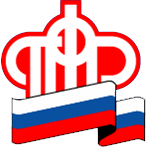       Пенсионный фонд Российской Федерации
       ГУ - Управление Пенсионного фонда РФ   в городе Сургуте          Ханты-Мансийского автономного округа – Югры (межрайонное)25.09.2020                                                                                                                   Пресс-релиз	Граждане, формирующие пенсионные накопления, самостоятельно выбирают страховщика, который будет ими управлять: Пенсионный фонд России (ПФР) или негосударственный пенсионный фонд (НПФ). 	Если гражданин решил в текущем году сменить страховщика, то заявление об этом необходимо подать до 1 декабря.	Смена страховщика пенсионных накоплений происходит при переходе из одного НПФ в другой, а также при переходе из ПФР в НПФ или из НПФ в ПФР. При переводе пенсионных накоплений из одной управляющей компании в другую, смены страховщика не происходит – им остается Пенсионный фонд России.	Принимая решение о смене страховщика важно помнить, что переход от одного к другому чаще, чем один раз в  пять лет, может повлечь потерю инвестиционного дохода.	В 2020 году направить заявление о досрочном переходе к другому страховщику и не потерять инвестиционный доход могут граждане, которые начали формировать свои пенсионные накопления у текущего страховщика в 2016 году. Во всех остальных случаях досрочный переход может повлечь потерю инвестиционного дохода. Информация о возможной потере инвестиционного дохода в случае досрочного перевода средств отражается в уведомлении, которое выдается   гражданину при подаче заявления.	Подать заявление о переводе пенсионных накоплений в другой фонд или ПФР можно до 1 декабря.   Если гражданин изменит свое решение, то в течение декабря он может отозвать поданное заявление о переходе.	Заявление можно подать следующими способами:  электронно через портал государственных услуг путем заполнения интерактивной формы заявления (уведомления) с подписанием его усиленной квалифицированной электронной подписью, которая выдается удостоверяющими центрами, аккредитованными Минкомсвязью России;  лично или через представителя в клиентскую службу ПФР.Уточнить, какой страховщик (ПФР или НПФ) управляет накоплениями и  с какого периода, можно в личном кабинете на  сайте ПФР  и  портале Госуслуг.